                  INDICAÇÃO Nº               /2018Assunto: Solicita ao Senhor Prefeito Municipal, a roçada e limpeza na rua Miguel de Camargo, Bairro Dos Pires, conforme especifica.       Senhor Presidente:INDICO ao Senhor Prefeito Municipal, nos termos do Regimento Interno desta Casa de Leis, que se digne Sua Excelência determinar ao setor competente da Administração, para que execute o serviço de roçada e limpeza   na Rua Miguel de Camargo, B. dos PiresA presente solicitação se justifica tendo em vista que está rua encontra se com o mato muito alto, propiciando o aparecimento de animais peçonhentos, levando risco a saúde, da população, principalmente das pessoas que transitam a pé por este local. Esta solicitação vem atender os vários pedidos feitos pelos moradores do bairro.                       SALA DAS SESSÕES, 19 de junho de 2018.                                                  EDUARDO VAZ PEDROSO                                                             Vereador - PPS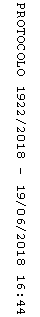 